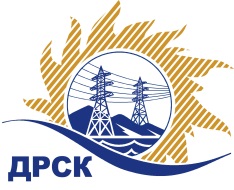 Акционерное Общество«Дальневосточная распределительная сетевая  компания»Протокол № 285/МР-ВПЗаседания закупочной комиссии по выбору победителя по открытому запросу цен на право заключения договора на поставку «Предохранители»СПОСОБ И ПРЕДМЕТ ЗАКУПКИ: открытый запрос цен на право заключения Договора на поставку «Предохранители», закупка 122 ГКПЗ 2017 г.ПРИСУТСТВОВАЛИ: члены постоянно действующей Закупочной комиссии АО «ДРСК»  2-го уровня.ВОПРОСЫ, ВЫНОСИМЫЕ НА РАССМОТРЕНИЕ ЗАКУПОЧНОЙ КОМИССИИ: О  рассмотрении результатов оценки заявок Участников.Об отклонении заявки ООО "ИНДУСТРИАЛЬНЫЕ РЕШЕНИЯ"Об отклонении заявки ООО "АТОМ ИНЖИНИРИНГ"О признании заявок соответствующими условиям Документации о закупкеОб итоговой ранжировке заявокО выборе победителя открытого запроса цен.РЕШИЛИ:По вопросу № 1Признать объем полученной информации достаточным для принятия решения.Принять цены, полученные на процедуре вскрытия конвертов с заявками участников.По вопросу № 2Отклонить заявку Участника ООО "ИНДУСТРИАЛЬНЫЕ РЕШЕНИЯ" от дальнейшего рассмотрения как несоответствующую требованиям п. 2.3.1.3 и пп. «в» п. 2.4.2.4 Документации о закупке.По вопросу № 3  Отклонить заявку Участника ООО "АТОМ ИНЖИНИРИНГ" от дальнейшего рассмотрения как несоответствующую требованиям пп «в» п. 2.4.2.4 Документации о закупке.По вопросу № 4Признать заявки ООО "ТЭМЗ" (462010, Оренбургская область, Тюльганский р-н, п. Тюльган, ул. Промышленная 13), ООО "Кабельснаб-Электро" (460048, г. Оренбург, ул. Монтажников, 1), ООО "ЭЛИЗ.М" (305044, г Курск, ул Чайковского, д 49В, пом. 2,3) соответствующими условиям Документации о закупке.По вопросу № 5Утвердить итоговую ранжировку заявок:По вопросу № 61. Признать победителем открытого запроса цен  «Предохранители»,  участника, занявшего первое место в итоговой ранжировке по степени предпочтительности для Заказчика ООО "ТЭМЗ" (462010, Оренбургская область, Тюльганский р-н, п. Тюльган, ул.Промышленная 13)  на условиях: стоимость заявки на условиях: стоимость заявки 1 778 623,30 руб. с учетом НДС; 1 507 307,88 руб. без учета НДС. Срок поставки: до 31.05.2017 г. Условия оплаты: в течение 30 календарных дней, с даты подписания акта-приемки товара, товара накладной (ТОРГ 12). Гарантийный срок: 5 (пять) лет с момента ввода оборудования в эксплуатацию Исп. Коротаева Т.В.(4162) 397-205г. Благовещенск ЕИС № 31704787511 (МСП)« 13» марта  2016№Наименование участника и его адресЦена заявки на участие в запросе цен1ООО "ТЭМЗ" (462010, Оренбургская область, Тюльганский р-н, п. Тюльган, ул. Промышленная 13)1 778 623,30 руб. с учетом НДС 1 507 307,88 руб. без учета НДС2ООО "ЭЛИЗ.М" (305044, г Курск, ул Чайковского, д 49В, пом. 2,3)1 781 680,01 руб. с учетом НДС 1 509 898,31 руб. без учета НДС3ООО "Кабельснаб-Электро" (460048, г. Оренбург, ул. Монтажников, 1)1 883 280,00 руб. с учетом НДС 1 596 000,00 руб. без учета НДС4ООО "АТОМ ИНЖИНИРИНГ" (680042, Россия, Хабаровский край, г. Хабаровск, ул. Шелеста, д. 23, оф. 403)2 032 043,41 руб. с учетом НДС1 722 070,69 руб. без учета НДС5ООО "ИНДУСТРИАЛЬНЫЕ РЕШЕНИЯ" (123060, Россия, г. Москва, ул. Маршала Соколовского, д. 11, корп. 2)2 329 335,34 руб. с учетом  НДС 1 974 013,00 руб. без учета НДСОснования для отклоненияВ составе заявки (согласно пп «б,в,г» п. 2.1.1.1 Документации о закупке) отсутствуют следующие документы:•	письмо о подаче оферты;•	коммерческое предложение•	анкета участника закупкиОснования для отклоненияУчастник не подгрузил заявку в электронный сейф Торговой площадке Системы www.b2b-energo.ru, что не соответствует п. 2.3.1.3 Документации о закупке.Место в итоговой ранжировкеНаименование участника и его адресЦена заявки на участие в закупке, руб. без учета НДС1 местоООО "ТЭМЗ" (462010, Оренбургская область, Тюльганский р-н, п. Тюльган, ул. Промышленная 13)1 507 307,882 местоООО "ЭЛИЗ.М" (305044, г Курск, ул Чайковского, д 49В, пом. 2,3)1 509 898,313 местоООО "Кабельснаб-Электро" (460048, г. Оренбург, ул. Монтажников, 1)1 596 000,00Ответственный секретарь Закупочной комиссии 2 уровня АО «ДРСК» _________________________Елисеева М.Г.